
ΕΛΛΗΝΙΚΗ ΔΗΜΟΚΡΑΤΙΑ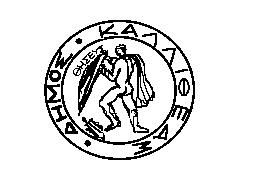 ΝΟΜΟΣ ΑΤΤΙΚΗΣΔΗΜΟΣ ΚΑΛΛΙΘΕΑΣ		                               			ΕΠΙΤΡΟΠΗ ΠΟΙΟΤΗΤΑΣ ΖΩΗΣΣΥΝΕΔΡΙΑΣΗ: 5η/2018 				   Καλλιθέα, 21/06/2018ΠΙΝΑΚΑΣ ΠΕΡΙΛΗΨΗΣ Στην Καλλιθέα σήμερα 21.06.2018 δημοσιεύεται ο Πίνακας Περίληψης  των θεμάτων της Πρόσκλησης με αρ. πρωτ. 34268/15.06.2018 για συνεδρίαση της Επιτροπής Ποιότητας Ζωής που πραγματοποιήθηκε στις 19.06.2018 και ώρα 14:00 και οι αριθμοί των αποφάσεων ελήφθησαν ως εξής:                                                                                             ΕΝΤΟΣ ΗΜΕΡΗΣΙΑΣ ΔΙΑΤΑΞΗΣ                                                                                                                 Ο ΠΡΟΕΔΡΟΣ Ε.Π.Z.-ΔΗΜΑΡΧΟΣ                                                                                                                         ΔΗΜΗΤΡΙΟΣ ΚΑΡΝΑΒΟΣΑ/ΑΑΡ. ΑΠΟΦΑΣΗΣΠΕΡΙΛΗΨΗ 1-          -ΑΠΟΣΥΡΕΤΑΙ-Aνάκληση αδείας ίδρυσης και λειτουργίας κατ/τος πρατηρίου άρτου, γάλακτος & ειδών ζαχ/κής επί της οδού Ατθίδων 43, ιδιοκτησίας του κ. Σάαντ Σάαντ του Κάμελ.222Μη ανάκληση αδείας ίδρυσης και λειτουργίας κατ/τος καφενείου επί της οδού Σοφοκλέους 160, ιδιοκτησίας της κ. Λιάπη Ειρήνης του Ιακώβου.323	Κατάργηση θέσης περιπτέρου επί της οδού Δαβάκη 11, με πρώην δικαιούχο εκμετάλλευσης την κ. Χουσά Μαργίτσα του Ιωάννη.424	Κατάργηση θέσης περιπτέρου επί της οδού Ελ. Βενιζέλου 87, με πρώην δικαιούχο εκμετάλλευσης την Μαρκοπούλου Ευανθία του Θωμά.525Δωρεάν παραχώρηση του  κοινόχρηστου  χώρου  στη διασταύρωση των οδών Δόξης και Γρηγορίου Λαμπράκη στην Βορειοανατολική είσοδο  του Δημοτικού Σταδίου Καλλιθέας,για τη διοργάνωση της Δράσης «Γιορτή των Παραγωγών» από το σύλλογο καταναλωτών Καλλιθέας –Η Αλληλεγγύη.